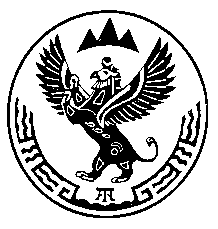 __________________________________________________________Министерство природных ресурсов, экологии и имущественных отношений Республики АлтайПРИКАЗг. Горно-Алтайск    « 06   » _сентября_2017 г.				                     № _527_Об утверждении графика приема граждан отделом организации лесопользования и государственного лесного реестра Министерства природных ресурсов, экологии и имущественных отношений Республики АлтайВ целях систематизации работы с гражданами, руководствуясь Положением о Министерстве природных ресурсов, экологии и имущественных отношений Республики Алтай, утвержденным постановлением Правительства Республики Алтай от 21 мая 2015 года     № 135 и Положением об отделе организации лесопользования и государственного реестра, утвержденным приказом Министерства природных ресурсов, экологии и имущественных отношений Республики Алтай от 28 февраля 2015 года № 118,п р и к а з ы в а ю:1. Утвердить прилагаемый к настоящему Приказу График приема граждан отделом организации лесопользования и государственного лесного реестра Министерства природных ресурсов, экологии и имущественных отношений Республики Алтай.2. Начальнику отдела организации лесопользования и государственного лесного реестра  обеспечить размещение графика приема граждан, утвержденного пунктом 1 настоящего Приказа, на информационном стенде и на официальном сайте Министерства природных ресурсов, экологии и имущественных отношений Республики Алтай в информационно-телекоммуникационной сети «Интернет» http://mpr-ra.ru/.3. Контроль за исполнением настоящего Приказа возложить на заместителя министра Л.Ф. Капустину.Министр природных ресурсов, экологии и имущественных отношенийРеспублики Алтай                                                                   А.А. АлисовИсп. С.Н. Растворов, 8-388-22-6-72-99УТВЕРЖДЕН приказом Министерства природных ресурсов, экологии и имущественных отношений Республики Алтай от «___» ________ 2017 года № ___ГРАФИКприема граждан отделом организации лесопользования и государственного лесного реестра Министерства природных ресурсов, экологии и имущественных отношений Республики АлтайСогласовано:Заместитель министра________________ Л.Ф. КапустинаМесто приема гражданВремя приема граждан649000, Республика Алтай, г. Горно-Алтайск, ул. Ленкина, 12, кабинет«Отдел организации лесопользования и государственного лесного реестра»Понедельник: с 09.00 до 13.00Вторник: с 09.00 до 13.00Среда: с 09.00 до 13.00Четверг: с 09.00 до 13.00